T.CGİRESUN ÜNİVERSİTESİ Şebinkarahisar Meslek Yüksekokulu MüdürlüğüÖğrenci İşlerineMeslek Yüksekokulumuz ……………………………………………………… Bölümü ………………………………………………..Programı, …….…………………….. numaralı öğrencisi olarak mezun oldum. ………………………………………………….. Üniversitesi ………………………………………………….. Fakültesinde eğitimime devam etmekteyim. Muafiyet işlemlerinde kullanılmak üzere okuduğum Fakülteye verilmek üzere aldığım derslere ait ders içeriğine ve transkript belgesine ihtiyaç duymaktayım. İlgili belgelerin hazırlanarak aşağıda belirttiğim şekilde tarafıma gönderilmesi / verilmesi hususunda;Gereğini arz ederim.Adres			:						       …./…./….									          İmzasıİrtibat numarası	:						    Adı ve Soyadı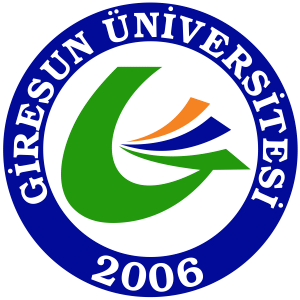 ŞEBİNKARAHİSAR MESLEK YÜKSEKOKULUMuafiyet Başvuru DilekçesiYayın Tarihi19.03.2024Muafiyet Başvuru DilekçesiRevizyon Tarihi00Muafiyet Başvuru DilekçesiRevizyon No.00Muafiyet Başvuru DilekçesiSayfa No.1/1Adı Soyadı (Kendisi)                  Elden TeslimAdı Soyadı (Arkadaş)                  Elden TeslimKargo                   Karşı ÖdemeliMail